Sample 1.A RESOLUTION AUTHORIZING THE MAYOR AND CITY/VILLAGE/TOWN/BOROUGH CLERK TO EXECUTE AND ATTEST, RESPECTIVELY, THAT CERTAIN MARKETING SERVICES AGREEMENT WITH UTILITY SERVICE PARTNERS PRIVATE LABEL, INC. (“USP”) D/B/A SERVICE LINE WARRANTIES OF AMERICA (“SLWA”) TO LICENSE THE USE OF THE CITY OF ANYWHERE, NE (“CITY”) TRADEMARK IN CONJUNCTION WITH ADVERTISEMENT TO THE CITY’S RESIDENTS OF WARRANTY PLANS FOR REPAIR OF WATER, SEWER, AND IN-HOME PLUMBING LINES ON RESIDENTIAL PROPERTY; PROVIDING FOR THE ADOPTION OF REPRESENTATIONS; PROVIDING AN EFFECTIVE DATE.WHEREAS, residents of the City are responsible for the maintenance and repair of water, sewer and in-home plumbing service lines that are on their properties and not within the City’s right-of-way, and;WHEREAS, water, sewer and in-home plumbing lines, on private property, can vary widely in age and condition, resulting in substantial cost to residents when there is a malfunction on residential property, and;WHEREAS, the National league of Cities has introduced USP, d/b/a SLWA, as a resource for warranties of residential property owners whose water and sewer lines require repair, and;WHEREAS, City staff recommends that the City enter into an agreement with the National League of Cities Service Line Warranty Program, which offers homeowners the opportunity for repairing broken or leaking water, sewer, or in-home plumbing lines for a low monthly fee, for a period of three (3) years, renewing on an annual basis thereafter, NOW, THEREFORE, BE IT RESOLVED BY THE CITY OF ANYWHERE, NE AS FOLLOWS:Section 1. ADOPTION OF REPRESENTATIONS: The forgoing Whereas paragraphs are hereby ratified and confirmed as being true, and the same are hereby made a specific part of this Resolution.Section 2. AUTHORITY: The Mayor and City Clerk are hereby authorized and directed to execute and attest, respectively, that certain Marketing Services Agreement with Utility Service Partners Private Label, Inc. d/b/a Service Line Warranties of America to license the use of the City of Anywhere’s trademark in conjunction with advertisement to the City’s residents of warranty plans for repair of water, sewer, and in-home plumbing lines on residential property.Section 3. EFFECTIVE DATE: This Resolution shall take effect immediately upon its final passage.ADOPTED BY THE CITY OF ANYWHERE, NE AT ITS REGULAR MEETING HELD ON THIS ____ DAY OF _____________, 2015. 	Mayor, _________						ATTEST:						City Clerk, _________Sample 2.City Personnel recommending approval of Resolution authorizing approval to enter into a water, sewer, and in-home plumbing line marketing license agreement between the City of Anywhere, NE and Utility Service Partners Private Label, Inc. (“USP) d/b/a/ Service Line Warranties of America (“SLWA”).Sample 3.RESOLUTION NO. ___A RESOLUTION APPROVING AND SUPPORTING THE CITY APPLICATION FOR THE CITY OF ANYWHERE, NE TO DEVELOP A MARKETING SERVICES AGREEMENT WITH UTILITY SERVICE PARTNERS PRIVATE LABEL, INC. (“USP”) D/B/A SERVICE LINE WARRANTIES OF AMERICA (“SLWA”) TO LICENSE THE USE OF THE CITY OF ANYWHERE, NE (“CITY”) TRADEMARK IN CONJUNCTION WITH ADVERTISEMENT TO THE CITY’S RESIDENTS OF WARRANTY PLANS FOR REPAIR OF WATER, SEWER, AND IN-HOME PLUMBING LINES ON RESIDENTIAL PROPERTY IT IS HEREBY RESOLVED BY THE CITY COUNCIL OF ANYWHERE AS FOLLOWS:	WHEREAS, The residents of the City of Anywhere do currently need access to a repair program for those portions of their own lateral lines for which they have responsibility on their property such as water, sewer, and in-home-plumbing service lines,NOW THEREFORE, BE IT HERBY RESOLVED BY THE CITY COUNCIL OF THE CITY OF ANYWHERE THAT THE CITY COUNCIL DOES HEREBY APPROVE AND SUPPORT THE APPLICATION FOR USP D/B/A SLWA TO DEVELOP A MARKETING SERVICES AGREEMENT IN CONNECTION WITH ITS PARTNERSHIP WITH THE CITY OF ANYWHERE TO OFFER THOSE AFOREMENTIONED SERVICES TO RESIDENTS OF THE CITY.PASSED BY THE CITY COUNCIL ON THIS DAY ___ OF MONTH, 2015.APPROVED BY THE MAYOR ON THIS DAY ___ OF MONTH, 2015.							MAYOR, _________ATTEST:	DATE: _________	CITY CLERK, _________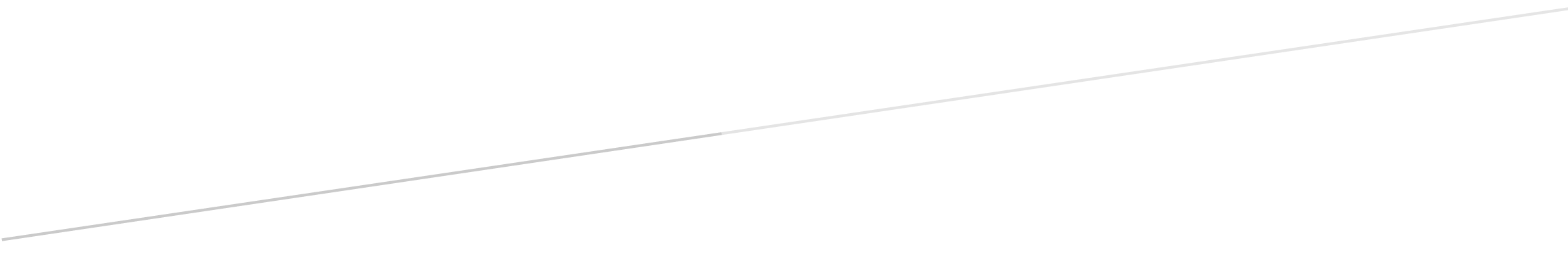 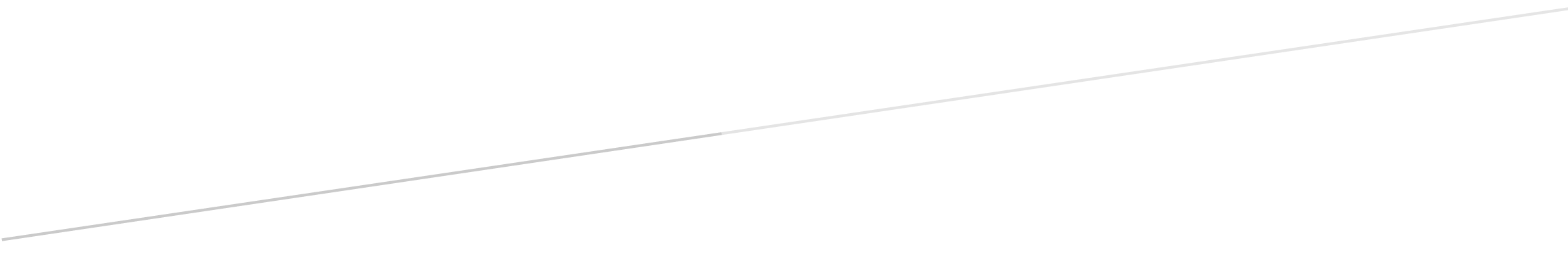 